                                           Участие  МОУ СОШ № 14             в краевой патриотической акции «Знамя Победы»6 мая 2014 года  участниками акции стали все  учащиеся и преподаватели  школы.  День начался с проведения торжественной линейки, затем были проведены Уроки мужества в 1- 11 классах, на которых присутствовали  родственники ветеранов войны, труженики тыла, «дети войны». Всем участникам акции и приглашённым ветеранам ВОВ  были розданы  памятные  магниты, линейки; наиболее активные  ребята награждены грамотами. Старшеклассники изготовили Знамёна Победы, с которыми праздничная  колонна  будет участвовать в автопробеге  7 мая и  сельском митинге  9 мая.                                             ФотоотчетИзготовление Знамён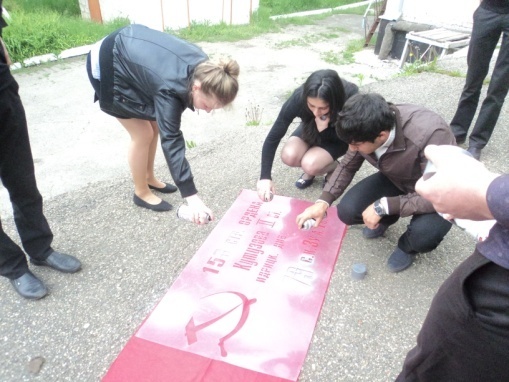 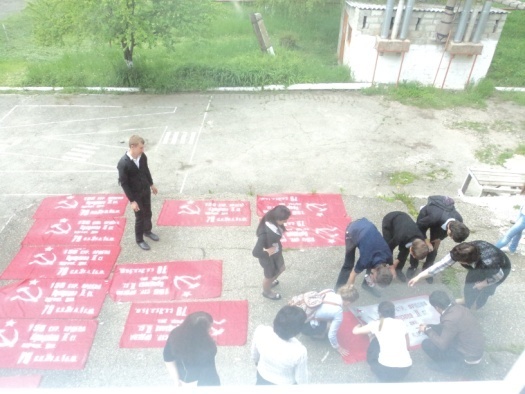 Торжественная линейка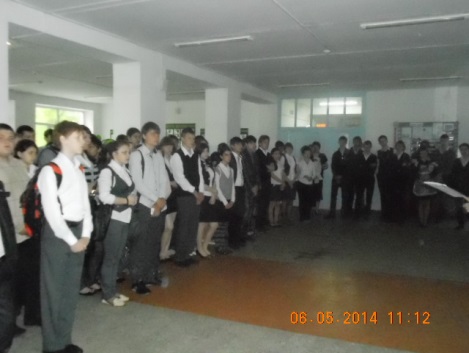 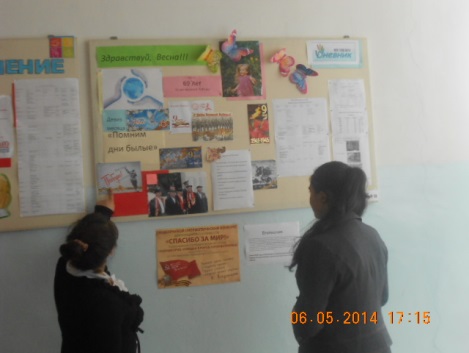 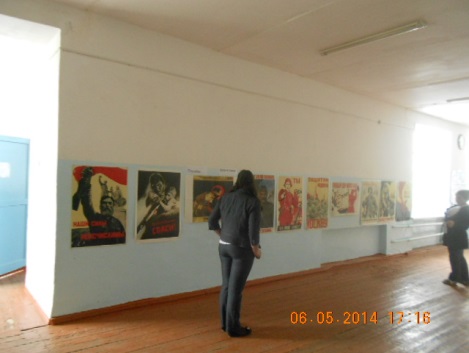 Урок мужества в  11 - 10 классе. Кл рук: Хабарова И.А.,  Чуприна Г.А.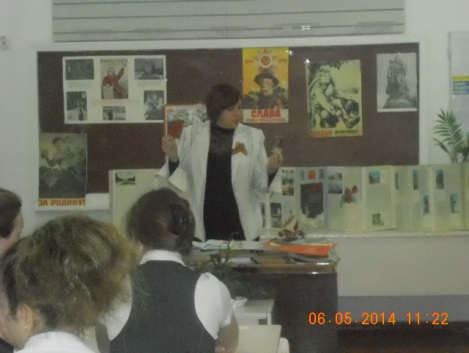 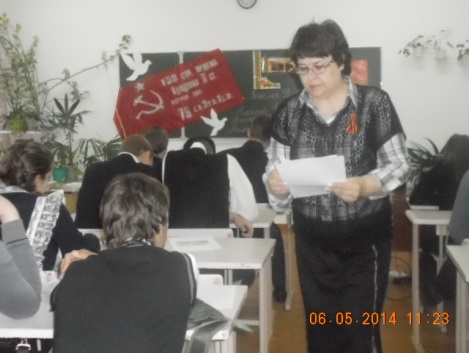 Урок мужества в 8 -9 классе. Кл. рук .: Козленко А.И., Мурадханова Е.С.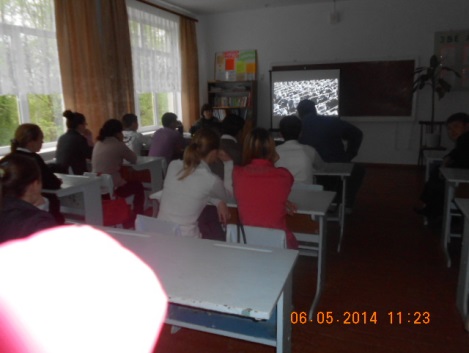 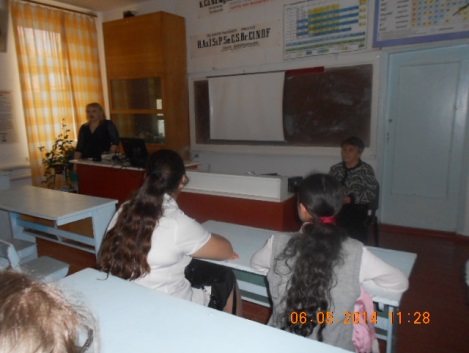 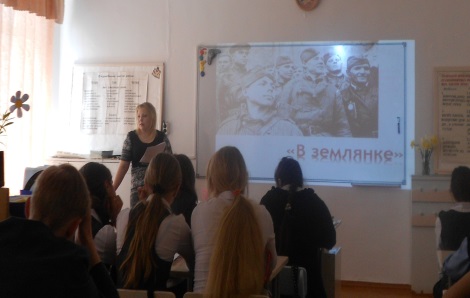 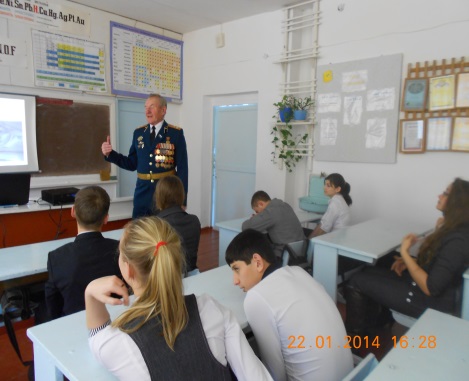 Урок мужества в 7-м классе. Кл.рук. Земляченко Т.Ю.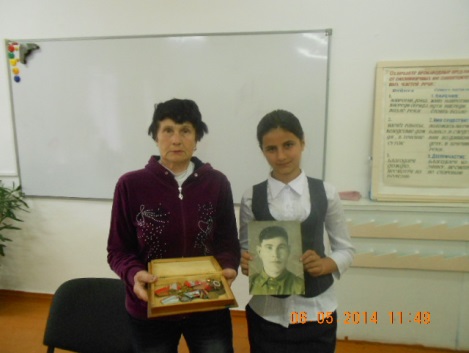 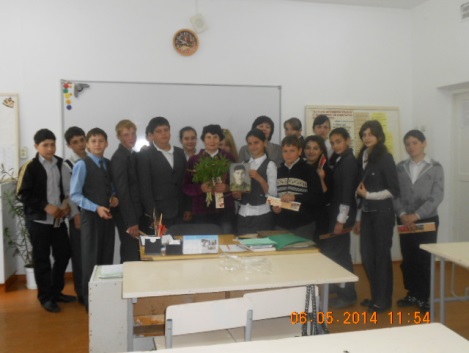 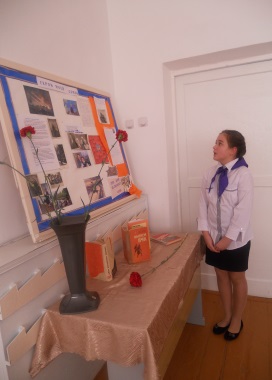 Урок мужества в 1-2 кл. Кл. рук.: Ткаченко Л.В., Лебединская Л.В.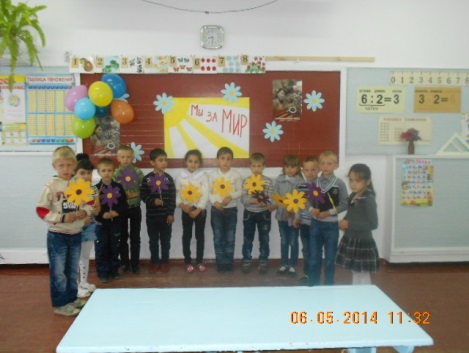 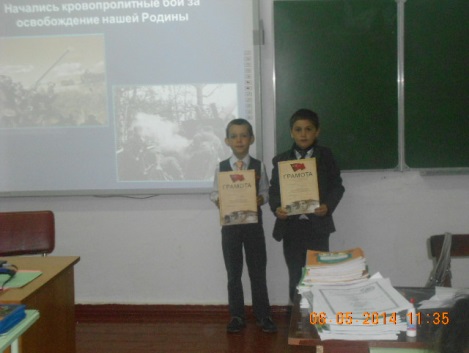         Юные патриоты 1-го  класса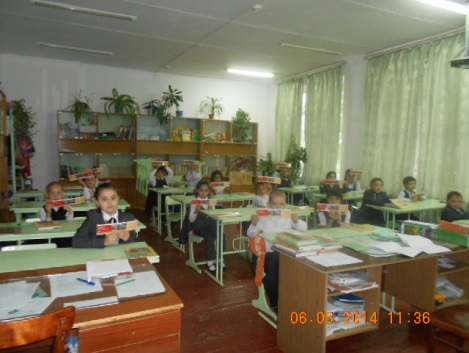 Уроки Памяти в 3-4 классах.  Кл. рук.:  Фадеева О.В.,Даурова С.А., Лебедева Т.И.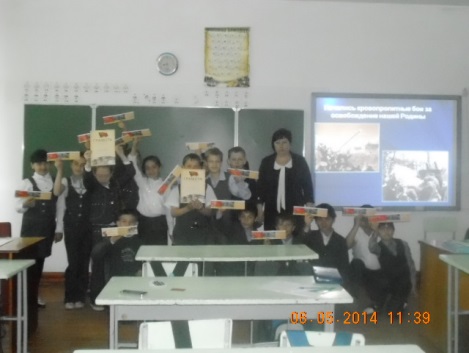 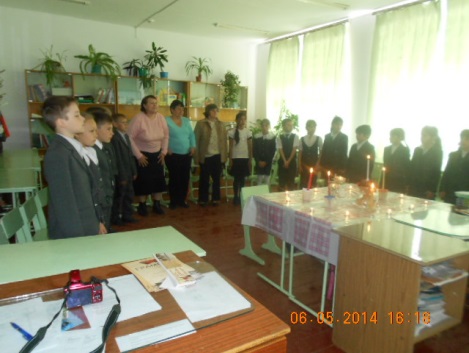 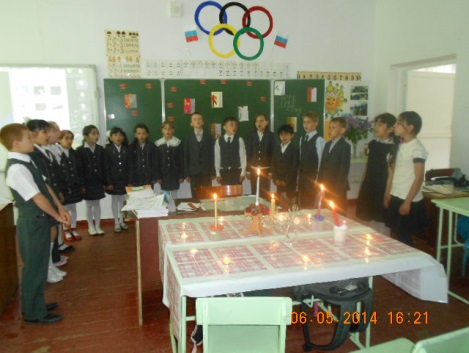 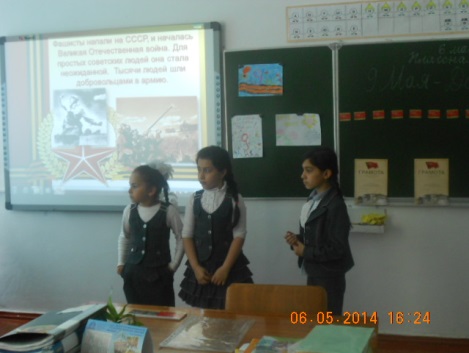 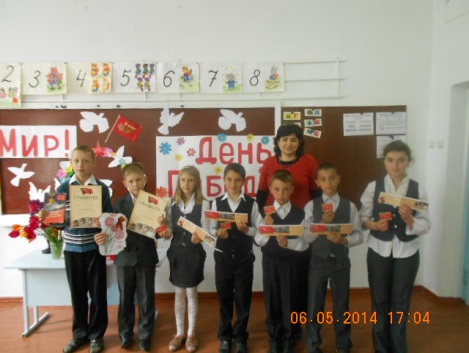 